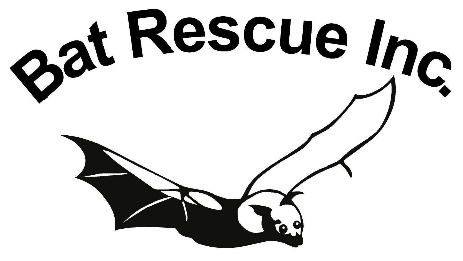  MEMBERSHIP INFORMATIONAll new members will be welcomed into a friendly network of people and will be given the opportunity to become involved in activities other than just caring, which help to further the understanding of bats by the community. Being a volunteer organisation, all caring costs are met by members personally but where availability of funds permit, there is scope for some of the costs to be subsidised. MEMBERSHIP CATEGORIESThere are two different categories for membership of Bat Rescue, depending on whether the applicant intends caring for bats (an ACTIVE member) or becoming a supporter (a SUPPORT member).  Under each category there are also two classes of membership applicable (see By-Laws for definition).ELIGIBILITY AS A CARERCarers must be aged 18 or over.Carers will need to be vaccinated against Australian Bat Lyssavirus.  Proof of immunity status is required prior to being permitted to handle bats.  The course of 3 rabies vaccines costs between $70-$90 per injection, depending on the healthcare provider. Contact Bat Rescue for further information on how to obtain vaccinations.ACCEPTANCEAcceptance for membership is subject to nomination and endorsement by the Management Committee, which reserves the right to accept or decline any application.  Confirmation of new Active membership is also subject to satisfactory completion of 12 months probation (By-Law 8).BY-LAWSMembers are required to abide by the organisation’s By-Laws, which are reviewed annually.  A copy of this document is always available on the website.LIABILITYBat Rescue Inc accepts no liability for any personal injury, property damage or financial cost arising from any voluntary work undertaken for or on behalf of the organization.  PRIVACY POLICYBat Rescue Inc respects the rights of our members to privacy and controls access to personal information in order to provide protection. While personal details such as address, telephone number etc or other information may be required by our licensing body DES (Department of Environment and Science), information will not be released to any other outside persons or organizations without the member’s permission.  Should you have any questions regarding the membership process, or difficulties completing the form, please contact us via phone or email (details below).BAT RESCUE INC.APPLICATION FOR NEW MEMBERSHIP OR RENEWAL OF EXISTING MEMBERSHIPPlease complete the form below, either by hand or by clicking on the electronic fill-in fields and inserting an X where applicable  A.	CONTACT DETAILSB.	I HEREBY APPLY FORC.	PERMITD.	CARING HISTORY E. 	ACTIVE MEMBER AGREEMENTAs an Active Member of Bat Rescue Inc. I agree to commit to the following:To provide a high standard of care to the animals I am entrusted with, maintain regular records and consult with the Care Co-Ordinator during all stages of the rehabilitation processTo respect and comply with the decision of the Care Co-Ordinator and/or Management Committee with regard to the treatment or fate of any individual batTo adhere to the organisation’s policies and procedures including attending compulsory training and fulfilling C3 reporting requirementsTo abide by the organisation’s By-Laws (see website)    To obtain/maintain rabies vaccinations    	I agree to abide by the above-stated termsF.	DECLARATIONPlease return completed form (via post or email), along with payment to:Bat Rescue Inc. P.O. 4625 Sunshine Coast MC, Qld 4560 or membership@batrescue.org.auDirect deposit: Bat Rescue Inc, Westpac BSB: 034 204   Acc #: 178981 (please supply a transaction receipt)NameAddressContact Phone NumbersHome:  Office: Mobile: Email Address(es)1. ACTIVE MEMBERSHIP	NEW (insert X if applicable)Complete Sections C, D, E, FActive members are vaccinated carers (aged over 18) who receive:invitations to participate in display and fundraising activitiestrainingloan equipment & food subsidies (subject to availability & funding)access to release facilitiesgroup antibody testing & booster remindersSINGLECOUPLES/FAMILY$20$30	RENEWAL (insert X if applicable)Go to Section E, FI wish to renew my active membership and enclose my Annual Membership fee.SingleCouples/Family LAST TITRE LEVEL TEST DATE:  	CURRENT TITRE LEVEL:              Since my last renewal, I have become a member of another wildlife care group/s that also rescues and rehabilitates bats:    No                                                                 $20$30Complete Sections C, E, F    Yes  - Group name(s) 2. SUPPORT MEMBERSHIP    NEW:            go to Section FSupport members are financial supporters who are welcome to participate in social, display and fundraising activities and attend training workshops$15    RENEWAL:     go to Section FI wish to renew my Support membership and enclose my Annual Membership fee$15PERMIT(refer By-Law No. 3)      I request to be included on Bat Rescue Inc. SEQ Group Permit   OR      I already hold my own Licence – Permit No.   OR      I am already a member of another caring organisation under their Permit	 (Organisation Name):  NOMINATION (applicable only if you are currently actively caring for bats with another group)      I choose to actively care for Bat Rescue bats only, OR      I choose to actively care for the bats of my other above-named    	  	organization/s only. VACCINATION STATUS	NO I am not vaccinated yetProof of immunity status following vaccination is required prior to being permitted to handle bats.	YES: Date of last vaccination:  		My current Titre Level is:   or    Don’t knowPREVIOUS BAT CARING EXPERIENCE	NO, I will attend Bat Rescue training workshopsAll new Active Members, regardless of experience, are required to attend a New Carer’s Training Day 	YES: Number of years as a bat carer    		 for:   (Organisation Name)     	RESCUE EXPERIENCE	Nil				Barbed Wire         Fruit Tree Netting	                	Other  REHABILITATION EXPERIENCE	Microbats				Little Red Flying-foxes         Black Flying-foxes			Grey-Headed Flying-foxes         Other (please specify)   ORPHAN REARING	NO, I have never reared a flying-fox orphan	YES, I have reared orphans for   years               Average number raised each season by me   (All applicants to complete)	I have read the Bat Rescue By-Laws	I certify that the information provided by me is correctSigned:       Date:  	OFFICE USE ONLY Approved    Declined  New      Renewal  Active           Support  Nominated by:   __________________________________Seconded by:    __________________________________    (Mgmt Comm.)Date:                  __________________________________